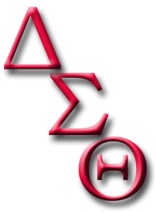 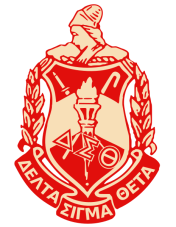 DELTA SIGMA THETA SORORITY, INC.PRINCE WILLIAM COUNTY ALUMNAE CHAPTER2022 CANDIDATE PROFILE SHEETCANDIDATE FOR THE OFFICE OF: Assistant Corresponding SecretaryNAME: Candace WilliamsEMAIL: cw20dst@gmail.comTELEPHONE: 571.264.3918PROFESSIONAL EXPERIENCE: Organization Change Management and Process Lead -   PUBLIC SPEAKING EXPERIENCE: (list your experience with Delta and other organizations) Provided committee updates and presentations to the chapter during executive board, chapter meetings, and workshop sessions; Have spoken on behalf of the chapter and provided updates in a public setting for the MLK Community Choir ; Professionally have presented to organizations within the Department of the Navy that range from 7 people up toward 300 people.TRAVEL LIMITATIONS: (your availability to travel to chapter/committee meetings and conferences).Able to have a flexible schedule in availability and for travel to local, National, and International Delta Sigma Theta Sorority, Inc. programs and events.EDUCATIONAL INFORMATION: (undergraduate and post graduate education or specific training relative to this position)  Hampton University - Bachelor of Science Degree in MarketingLeadership Strategies Institute Certification – The Effective FacilitatorManagement Concepts – Managing Scope, Schedule, and CostAre you financial for the 2022–2023 sorority year?  YES: _x__	NO___ Verified on______Are you financial for the 2021–2022 sorority year?  YES: _x__	NO___ Verified on______DELTA INFORMATIONPRESENT DELTA ACTIVITIES: (list present office(s) and/or committees you currently serve in this chapter) PositionsAssistant Corresponding Secretary Public Relations Committee ChairCommitteesExecutive Committee MLK CommitteeMembership Services Committee Ritual and Ceremonies Committee Protocol and Traditions CommitteePublic Relations Committee CHAPTER EXPERIENCES: (list previous office(s) you have held and/or committees on which you have served in this chapter or past chapters)Positions2020 – Present – Assistant Corresponding Secretary 2018 – Present – Public Relations Committee ChairCommittees2020 – Present – Executive Committee 2017 – Present – MLK Committee2017 – 2018 – Policy and Procedures Committee2016 – Present – Membership Services Committee 2016 – Present – Ritual and Ceremonies Committee 2016 – Present – Protocol and Traditions Committee2015 – 2016 – Nominating Committee  2014 – Present – Public Relations Committee 2014 – Step and Stroll TeamNATIONAL CONVENTION(S) ATTENDED:  Please check__55th National Convention-Atlanta, GA, November 19-21, 2021 (Virtual or in person)_x_54th National Convention-New Orleans, LA, July 9-14, 2019_x_53rd National Convention-Las Vegas, NV, August 3-9, 2017REGIONAL CONFERENCE(S) ATTENDED:  Please check_x_2020 South Atlantic Regional Conference (Virtual)-August 1, 2020__2018 South Atlantic Regional Conference-Charlotte, NC, August 8-12, 2018_x_2016 South Atlantic Regional Conference-Virginia Beach, VA, June 8-12, 2016REASON FOR SEEKING THIS POSITION: (Please include qualifications, experience and/or credentials as appropriate, supporting the position you are seeking)I am seeking the position of Assistant Corresponding Secretary to continue to support the Corresponding Secretary in the duties of providing information to financially active Sorors by way of chapter and community correspondence and updating the chapter’s mobile application. In addition to the aforementioned I am responsible in checking the chapter’s mailbox, documenting all mail received, and ensuring it gets to the respective committee chair/lead. Additional experience includes proficiency in Microsoft Office – creating documents for awards, procedures, etc.NOTE: Please be concise with your information. The Candidate Profile Sheet must be received electronically by the Nominating Committee no later than noon, Friday, April 1, 2022, please e-mail to: pwcacnominatingcomm@gmail.com. You will receive a confirmation of receipt.Note: Please be concise with the information you provide.